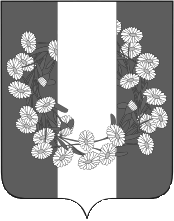 АДМИНИСТРАЦИЯ БУРАКОВСКОГО СЕЛЬСКОГО ПОСЕЛЕНИЯ КОРЕНОВСКОГО РАЙОНАПОСТАНОВЛЕНИЕ/проектот 00.01.2020                                                                                                                              № 00х.БураковскийОб утверждении перечня муниципальных услуг администрации Бураковского сельского поселения Кореновского района, предоставление которых осуществляется по принципу «одного окна»  в многофункциональных центрах предоставления государственных и муниципальных услуг на территории Краснодарского края В соответствии с пунктом 3 части 6 статьи 15 Федерального закона от 27 июля 2010 года № 210-ФЗ «Об организации предоставления государственных и муниципальных услуг» администрация Бураковского сельского поселения Кореновского района  п о с т а н о в л я е т:1. Утвердить перечень муниципальных услуг администрации Бураковского сельского поселения Кореновского района, предоставление которых осуществляется по принципу «одного окна»  в многофункциональных центрах предоставления государственных и муниципальных услуг на территории Краснодарского края (прилагается).2. Признать утратившими силу постановление администрации Бураковского сельского поселения Кореновского района от 21 декабря 2018 года № 135 «Об утверждении перечня муниципальных услуг администрации Бураковского сельского поселения Кореновского района, предоставление которых осуществляется по принципу «одного окна».3.  Общему отделу администрации Бураковского сельского поселения Кореновского района (Абрамкина) обнародовать настоящее постановление в установленных местах и разместить его на официальном сайте органов местного самоуправления Бураковского сельского поселения Кореновского района в сети «Интернет».4. Постановление вступает в силу после его официального обнародования. ГлаваБураковского сельского поселения Кореновского района                                                                      Л.И. ОрлецкаяПЕРЕЧЕНЬмуниципальных услуг администрации Бураковского сельского поселения Кореновского района, предоставление которых осуществляется по принципу «одного окна»  в многофункциональных центрах предоставления государственных и муниципальных услуг на территории Краснодарского края ГлаваБураковского сельского поселения Кореновского района                                                                      Л.И.ОрлецкаяПРИЛОЖЕНИЕУТВЕРЖДЕНпостановлением администрацииБураковского сельского поселенияКореновского районаот  00 января 2020 года  № 000№ п/пНаименование муниципальной услуги 1Предоставление земельных участков, находящихся в государственной или муниципальной собственности, в постоянное (бессрочное) пользование2Прекращение правоотношений с правообладателями земельных участков3Предоставление выписки из реестра муниципального имущества4Предоставление муниципального имущества в аренду или безвозмездное пользование без проведения торгов5Выдача согласия на залог права аренды земельного участка, на перенаем или субаренду земельного участка6Согласование проведения работ в технических и охранных зонах7Выдача специального разрешения на движение по автомобильным дорогам местного значения тяжеловесного и (или) крупногабаритного транспортного средства8Выдача разрешения на право организации розничного рынка9Выдача разрешений на вступление в брак лицам, достигшим возраста шестнадцати лет 10Уведомительная регистрация трудового договора с работодателем-физическим лицом, не являющимся индивидуальным предпринимателем11Предоставление копий правовых актов администрации муниципального образования12Выдача порубочного билета13Предоставление разрешения на осуществление земляных работ14Предоставление выписки из похозяйственной книги15Выдача разрешения на перемещение отходов строительства, сноса зданий и сооружений, в том числе грунтов16Согласование схемы движения транспорта и пешеходов на период проведения работ на проезжей части17Присвоение, изменение и аннулирование адресов18Предоставление мест под одиночное,  родственное, воинское, почетное  захоронение, подзахоронение   на месте родственного захоронения19Предоставление мест для создания семейного (родового) захоронения20Перерегистрация свидетельств о регистрации захоронений на иных лиц (родственников, близких родственников)